Project Title:           Date:         Permit No.     Property Address:           Project:  Check (x) one or both as applicable:       New construction        Existing Construction   Project description:      I       MA Registration Number:        Expiration date:        , am a registered design professional, and I have prepared or directly supervised the preparation of all design plans, computations and specifications concerning:                Architectural                     Structural                           Mechanical                Fire Protection                  Electrical                            Other: Describe      for the above named project.  I, or my designee, have performed the necessary professional services and was present at the construction site on a regular and periodic basis. To the best of my knowledge, information, and belief the work proceeded in accordance with the requirements of 780 CMR and the design documents approved as part of the building permit and that I or my designee:Have reviewed, for conformance to this code and the design concept, shop drawings, samples and other submittals by the contractor in accordance with the requirements of the construction documents.  Have performed the duties for registered design professionals in 780 CMR Chapter 17, as applicable.Have been present at intervals appropriate to the stage of construction to become generally familiar with the progress and quality of the work and to determine if the work was performed in a manner consistent with the construction documents and this code.Nothing in this document relieves the contractor of its responsibility regarding the provisions of 780 CMR 107.Enter in the space to the right a “wet” or electronic signature and seal:Phone number:        		Email:      Building Official Use OnlyBuilding Official Name:         Permit No.:        Date:      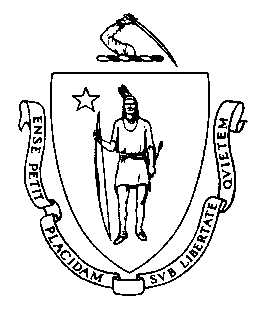 Final Construction Control DocumentTo be submitted at completion of construction by aRegistered Design Professionalfor work per the ninth edition of theMassachusetts State Building Code, 780 CMR, Section 107